ГБОУ города Москвы Гимназия №1505«Московская городская педагогическая гимназия-лаборатория»РефератКислоты и основания с точки зрения различных теорийАвтор: ученик 9 класса «Б»Завина АннаРуководитель: Давыдочкина С.В.Москва2015Оглавление TOC \t "параграф, 1,Текстовый блок A 2, 2"Введение	 PAGEREF _Toc \h 31 глава. Общая информация о кислотах и основаниях	 PAGEREF _Toc1 \h 4§1. Кислоты	 PAGEREF _Toc2 \h 4§1.1 История кислот	 PAGEREF _Toc3 \h 4§1.2. Классификация и применение кислот	 PAGEREF _Toc4 \h 7§2. Основания	 PAGEREF _Toc5 \h 8§2.1. История оснований	 PAGEREF _Toc6 \h 8§2.1. Применение оснований	 PAGEREF _Toc7 \h 92 глава. Первая теория кислот и оснований	 PAGEREF _Toc8 \h 9§1. Теория Аррениуса	 PAGEREF _Toc9 \h 9§2. Теория Менделеева	 PAGEREF _Toc10 \h 11§3. Объединение теорий	 PAGEREF _Toc11 \h 113 глава. Более поздние теории	 PAGEREF _Toc12 \h 12§1. Теория Бренстеда	 PAGEREF _Toc13 \h 12§2. Электронная теория Льюиса	 PAGEREF _Toc14 \h 14§3. Теория Усановича	 PAGEREF _Toc15 \h 154 глава. Сравнение теорий	 PAGEREF _Toc16 \h 15Заключение	 PAGEREF _Toc17 \h 16Список литературы	 PAGEREF _Toc18 \h 17ВведениеАктуальность. Объектом исследования я выбрала основания и кислоты. В химии, как и в жизни, нет однозначного понимания того или иного термина, все очень относительно. В моем реферате речь пойдет о понятиях кислоты и основания. Мы рассмотрим их в трех различных теориях. То, что верно с точки зрения одной теории, не совсем верно с точки зрения другой.  В школьном курсе кислоты и основания рассматриваются только в одной теории, а мой реферат поможет расширить представления о них, позволит объяснить механизмы образования связей и покажет, какие противоречия существуют между этими теориями.	Объект исследования: неоднозначные понятия кислоты и основания.	Предмет исследования: понятия кислоты и основания с точки зрения теорий Аррениуса-Менделеева, Бренстеда, Льюиса.Цель:  Рассмотреть кислоты и основания с точки зрения трех различных теорий.Задачи:Изучить кислоты и основания в целом, их историю, классификацию и применение.Рассмотреть кислоты и основания с точки зрения теории С.Аррениуса и теории Менделеева,  протолитической теории И.Бренстеда,  электронной теории Льюиса, объяснить следствия из этих теорий, изучить их недостатки.Сравнить эти теории; основываясь на их недостатках и достоинствах, создать сравнительную таблицу.1 глава. Общая информация о кислотах и основаниях§1. Кислоты§1.1 История кислот	История кислот корнями уходит в далекое прошлое. Первой кислотой, которую человек получил, является уксусная (CH2OOH), потому что она образовывается при скисании вин. А само слово кислота - acidum (лат.), вероятно, происходит от слова уксус - acetum.Затем в Х веке люди обнаружили серную кислоту (H2SO4) при прокаливании сульфатов (купоросов). «Изучение купороса началось в древние времена. Некоторые из ранних обсуждений происхождения и свойств купороса можно найти в работах греческого врача Диоскорида (первый век н.э.) и римского натуралиста Плиния Старшего (23–79 н.э.). Гален также обсуждал его медицинское использование. Использование купоросных веществ в металлургии описано в древнегреческих алхимических работах Зосимы из Панополиса, в тезисе «Phisica et Mystica» и папирусе «X» Лейдена.Исламские алхимики Джабир ибн Хайян (721-815 гг. н.э.), Рази (865-925 гг. н.э.) и Джамал Дин аль-Ватват (1318 г., написал книгу «Mabahij al-fikar wa-manahij al-'ibar»), включили купорос в свои списки классификации минералов. Ибн Сина фокусировался на медицинском применении и разновидностях купороса.»	Серную кислоту средневековые алхимики назвали купоросным маслом (это название упоминается в работах Винсента из Бове и в сочинении «Compositum de Compositis» Альберта Великого). В XII веке химик Иоганну Глауберу удалось получить серную кислоту в результате сжигания смеси серы и калийной селитры (нитрата калия).А в 1670 году английский натуралист Джон Рэй поместил в сосуд рыжих лесных муравьев, налил воды, вскипятил ее и пропустил через сосуд струю горячего пара, в результате чего получил муравьиную (метановую) кислоту, которая используется рыжими муравьями в качестве «химического оружия» для защиты и нападения.Кто впервые получил соляную кислоту (HCl), до сих пор неизвестно, но предположительно это были алхимики Василий Валентин и Андреас Либавий. В 1658 г. Иоганн Глаубер нашел новый способ получения соляной кислоты, который до сих пор применяется в лабораториях. В результате нагрева смеси поваренной соли и концентрированной серной кислоты получался дым, который при взаимодействии с водой превращался в соляную кислоту, или соляный спирт, как ее тогда называли.NaCl + H2SO4(конц.) = NaHSO4 + HCl↑ Английский химик Роберт Бойль занимался изучением свойств соляной кислоты и в процессе опытов случайно пролил несколько капель на лепестки фиалок, которые стали ярко-красными. Это событие положило начало ряду опытов, в результате которых появилось понятие индикатор (лат. indicator - указатель) -  вещество, позволяющее следить за составом среды или за протеканием химической реакции. Многие химики начали использовать индикаторы для распознавания кислот и оснований.	В начале XVIII века ученик Роберта Бойля Вильгельм Гомберг впервые получил борную кислоту(H3BO3), прокаливая буру с железным купоросом. Он назвал ее успокоительной солью (sal sedativum), а потом она получила название sal sedativum Hombergii.	А шведский химик и фармацевт Карл Шееле внес огромный вклад в развитие науки - его работы и открытия охватывают всю химию того времени. В том числе он открыл винную, яблочную, лимонную, молочную, мочевую, молибденовую, вольфрамовую, сероводородную, мышьяковую, плавиковую, синильную, галловую и щавелевую кислоты.  Первой в 1769 году он выделил винную - из «винного камня», который содержался на стенках бочек с вином. Он нагрел его с серной кислотой , а после охлаждения обнаружил красные кристаллы - это и была винная кислота. Затем он начал исследовать настои разных растений и открыл другие кислоты. Яблочную (C4H6O4) он получил из незрелых яблок, лимонную (С6H8O7) - из сока неспелых лимонов, галловую (С7H6O5) - в вытяжках из чернильных орешков (галлов), молочную (С3Н6О3) - из кислого молока, мочевую (C5H4N4O8) он обнаружил в составе мочи.	Угольная кислота (H2CO3) была впервые получена Джозефом Пристли при растворении углекислого газа в воде и была названа содовой водой, которая почти сразу стала применяться в качестве напитка. За это Пристли был награжден золотой медалью. (http://www.critical.ru/calendar/oxigen2.htm, ссылка действительна на 29.03.15)Химический состав кислот к концу XVIII века ученым был все еще не известен. Только после исследования кислорода и других газов французом Антуаном Лавуазье химики решили, что все кислоты содержат кислород, поэтому этот газ и получил такое название - «рождающий кислоты». 	В 1786 году французский химик Клод Луи Бертолле с помощью химического обнаружил кислоты, которые не содержат кислород - синильную и сероводородную. Чуть позже Г.Дэви исследовал соляную и обнаружил там только хлор и водород. А первая теория кислот была сформулирована немцем Юстасом Либихом в 1838 году. Основное положение этой теории звучит так:«Кислота — вещество, способное реагировать с металлом с выделением водорода.»	Итак, к середине XIX века ученым уже было известно более 20 кислот, и они научились классифицировать вещества по результатам химического анализа и его химическим свойствам.§1.2. Классификация и применение кислот	В настоящее время кислоты классифицируют по разным признакам.По наличию атомов кислорода:По количеству ионов водорода, образовывающихся в результате диссоциации:По растворимости в воде:По летучести:По степени диссоциации:В наше время кислоты нашли широкое применение в различных областях. Например, в быту: они нужны для чистки изделий, для готовки, многие из кислот используются в лекарствах - например, аскорбиновая кислота. Кроме того, в нашем организме содержится много кислот,  к примеру, соляная способствует активизации пищеварительных ферментов, расщепляет белки.§2. Основания§2.1. История оснований	Люди научились использовать огонь около 100 тысяч лет назад. Скорее всего, первым основанием, о котором узнал человек, был гидроксид кальция - при взаимодействии обожженного мела (карбонат кальция -> оксид кальция) с водой получалась белая кашица, которая в смеси с песком и водой превращалась в плотный камень белого цвета. Около 2000 лет назад люди использовали гидроксид кальция для строительства, в качестве бетона. Впервые название «негашеная известь» встречается в сочинениях Диоскорида, датированных I веком.	А само понятие «основание» сформировалось только в XVII веке благодаря химику Гийому Франсуа Руэлю. Он заметил, что кислоты, известные в те времена как летучие жидкости (например, уксусная или соляная кислоты), превращаются в кристаллические соли только при взаимодействии с определенными веществами. Руэль выдвинул предположение, что эти вещества являются «основаниями» для образования твердых солей. К основаниям он причислил щелочи, «щелочные земли» и металлы. «Щелочными землями» в то время называли оксиды и гидроксиды щелочно-земельных металлов, например, кальция, стронция, бария. 	Но сами эти металлы в чистом виде удалось получить только Г. Дэви в начале XIX века с помощью электролиза - нового метода разложения веществ, основанном на действии электрического тока. С помощью этого же метода Дэви смог определить состав щелочей, в результате чего открыл несколько щелочных металлов - натрий, калий и литий.	Итак, термин «основания» появился в середине XVIII века, и это послужило началом для ряда опытов, в которых использовался электрический ток. В результате этих опытов химики того времени выяснили, что не все растворы проводят электрический ток. §2.1. Применение оснований	Основания в наше время широко применяются в промышленности и быту. Например, гидроксид кальция Ca(OH)2 (гашёную известь) применяют для изготовления специального средства для борьбы с болезнями растений, а также вредителями, которые поедают листья  и корни растений. Также с его помощью можно смягчать воду и нейтрализовать сточные воды. Вещества, получающиеся из этого гидроксида, например, известковое молоко широко используются в химической промышленности, например в производстве сахара, соды и других веществ. Гидроксид натрия NaOH применяют для того, чтобы очищать нефть, в процессе производства мыла, в текстильной промышленности. Гидроксиды калия (KOH) и лития (LiOH) используют в щелочных аккумуляторах. Гидроксид аммония (NH4OH) используется как удобрение, при производстве кормов для животных, а также в производстве соды и красителей. Гидроксид магния (Mg(OH)2) необходим в строительной промышленности и в изготовлении посуды из керамики. Также он используется в некоторых лекарствах.2 глава. Первая теория кислот и оснований§1. Теория Аррениуса	В 19 веке многие ученые, например М. Фарадей и Г. Дэви, применяя электричество в опытах, пытались связать кислотно-основные свойства веществ с электрическими явлениями. В этой области Фарадей преуспел больше всех – изучая разложение веществ под действием электрического тока, он ввел такие понятия, как электролиз, электрод, катод, анод, ион и другие, сформулировал законы электролиза. В результате этих исследований ученые выяснили, что молекулы некоторых веществ диссоциируют на положительные и отрицательные ионы под воздействием электрического поля, а эти ионы проводят ток. Этот процесс был назван электролитической диссоциацией. 	Но затем ученые обнаружили ионы в растворах еще до включения тока, следовательно, стало ясно, что воздействие электрического поля не является причиной диссоциации. 	В 1887 году шведский физико-химик Сванте Аррениус обобщил результаты различных исследований и сформулировал новую теорию электролитической диссоциации – электролиты распадаются на ионы в момент их растворения в воде. Его теорию многие ученые, например Д. И. Менделеев и П. Клеве, не признали, потому что она полностью меняла предыдущее представление о кислотах и основаниях. Кислотой он назвал соединение, при диссоциации в водном растворе которого отщепляются ионы водорода. Основанием - соединение, диссоциирующем с отщеплением гидроксид-ионов ОН.Также он разделил кислоты и основания на сильные и слабые. Разделение зависит от количества ионов, образующихся при диссоциации. Если ионов достаточно много, это сильный электролит, а если мало - слабый. Чтобы характеризовать «силу» диссоциации он ввел такое понятие, как степень электролитической диссоциации - количественная характеристика диссоциации электролитов.	После введения этого термина стали понятны свойства большинства электролитов - их сталисвязывать со свойствами ионов. Из-за этого теорию Аррениуса иногда называли ионной, и это название до сих пор можно встретить в некоторых статьях и книгах. Например,  Дроздов А. М., Макареня А. А. Монография по методике преподавания химии  //  http://zavantag.com/docs/1388/index-1565673.html?page=27 ссылка действительна на 3.04.15
Чукин Г. Д. Новые представления о механизмах реакций расщепления углеводородов на катализаторах нефтепереработки, с.8 //  http://chukingendm.ru/o_72e33e6a0b5de59a-8.html ссылка действительна на 3.05.15 	Хотя ее до сих пор преподают в школах, она имеет достаточно много минусов. Используя ее, невозможно ответить на вопросы, связанные с появлением энергии и выделением теплоты, потому что Аррениус считал, что вода не вступает во взаимодействие с ионами, т.е. является инертной средой. Сейчас уже давно понятно, что это неверно. Но тогда Сванте Аррениус и другие ученые еще не подозревали о том, что они глубоко ошибаются.§2. Теория Менделеева	Проводя многочисленные опыты с растворами серной кислоты и некоторых солей, Д.И.Менделеев начал догадываться о химическом взаимодействии между растворяемым веществом и растворителем. В 1887 году он создал химическую (гидратную) теорию растворов. Основа этой теории: образование раствора сопровождается химическим взаимодействием между растворяемым веществом и водой. Соединения, которые образовываются при этом, он назвал гидратами. 	Таким образом теории Аррениуса и Менделеева противоречили друг другу, и каждый из них считал теорию другого ошибочной. Но со временем стало понятно, что обе теории правильные, но описывают растворение веществ с разных сторон.§3. Объединение теорий	Русский химик И.А. Каблуков смог объединить эти две теории, доказав, что при растворении в воде электролиты диссоциируют на ионы, которые тут же подвергаются гидратации -  присоединении молекул воды к ионам. Его опыты объясняли, что происходит  с энергией - диссоциация требует больших энергетических затрат, а гидратация сопровождается выделением значительного количества энергии, которое иногда даже перекрывает затраты на диссоциацию.	Например, растворение гидроксида натрия (NaOH) – экзотермический процесс: на разрушение кристаллической решётки тратится 884 кДж/моль, а при образовании гидратированных ионов Na+ и OH- выделяется соответственно 422 и 510 кДж/моль.	А если растворить в воде нитрат аммония (NH4NO3), то температура раствора понизится на  26,8 кДж/моль -  энергии на распад молекулы требуется больше, чем выделяется при гидратации.	Итак, теория Каблукова, объединившая две теории, заложила фундамент современного представления о растворах. Но она описывала процесс растворения и поведение кислот и оснований лишь в водных растворах, поэтому понадобилось создать теорию, которая была бы применима также и с другими растворителями.3 глава. Более поздние теории§1. Теория Бренстеда	В 1905 году Е.Франклину после проведения ряда опытов удалось провести аналогию между химическими реакциями электролитов в воде и в жидком аммиаке. Жидкий аммиак и вода сами по себе имеют множество схожих свойств, например, они оба слабо проводят электрический ток и одинаково взаимодействуют с щелочными металлами.2K + 2H2O = H2 + 2KOH; 2K + 2NH3 = H2+ 2KNH2	Исследования Франклина привели к выводу, что теория Аррениуса очень ограниченна, т.к. описывает процесс растворения и поведение только водных растворов. В результате дальнейших опытов выяснилось, что не только аммиак имеет схожести с водой, сейчас таких веществ известно несколько десятков. Поэтому понадобилось разработать новую теорию, описывающую любые растворы.	А также химики обнаружили много веществ, проявлявших основные свойства, но не подходивших под определение Аррениуса, и в итоге сложилось новое представление об основаниях - это вещества, которые имеют способность отбирать у других веществ протоны и присоединять их к себе. В 1923 году датчанин И. Бренстед  увидел, что при кислотно-основном взаимодействии протоны переходят от кислоты к основанию. Он воспользовался аналогией с окисилительно-восстановительными реакциями, но вместо переходов электронов от восстановителя к окислителю в кислотно-основном взаимодействии протоны переходят от кислоты к основанию. Вещества, которые обмениваются протонами, он назвал протолитами, поэтому его теория и была названа протолитической. Следовательно, согласно его теории, кислота - это вещество, способное отдавать протоны другому веществу (донор протонов), а основание - вещество, принимающее эти протоны (акцептор протонов).		Но она имела один недостаток - протоны могут отщеплять не только кислоты, но также и ионы. Получалось, что и эти ионы нужно было считать кислотами.  А нейтральные молекулы и заряженные ионы, присоединяющие протоны - основаниями. 	Также теория Бренстеда заставила пересмотреть роль растворителя в реакциях. Вода, которая  считалась инертной средой при Аррениусе, оказалась очень активным веществом. Например, в реакциях с H2SO4, HNO3 и другими кислотами вода отнимает у них протоны, то есть выступает в качестве основания.	А в процессе растворения аммиака в воде молекулы аммиака отбирают протоны у молекул воды, следовательно аммиак является основанием, а вода - кислотой.NH3+HOH ↔ NH4+ + OH-	Впоследствии выяснилось, что любой растворитель становится кислотой или основанием только при взаимодействии с другим веществом. Ученые начали проводить множество опытов и обнаружили, что на отсоединение протонов требуется энергия, ведь при этом происходит разрыв связей. Те вещества, у которых эти связи между молекулами слабые и процесс диссоциации происходит быстро, называются сильными электролитами (например, HCl, H2SO4). Слабыми электролитами называют те вещества, которые диссоциируют не полностью из-за прочности связей (например, H2S, HClO).	Поэтому получается, что теория Бренстеда показала, как относительны понятия «кислота» и «основание». Она до сих пор является одной из главных о кислотах и основаниях.	Теория Бренстеда заставила пересмотреть роль растворителя в реакциях. Ученые начали проводить множество опытов и обнаружили, что на отсоединение протонов требуется энергия, ведь при этом происходит разрыв связей. Те вещества, у которых эти связи между молекулами слабые и процесс диссоциации происходит быстро, называются сильными электролитами (например, HCl, H2SO4). Слабыми электролитами называют те вещества, которые диссоциируют не полностью из-за прочности связей (например, H2S, HClO).Но потом химикам начали встречаться реакции, носящие кислотно-основный характер, хотя ни в одном из реагирующих веществ не содержалось частиц H+, например,MgO+SO3=MgSO4	Реагируют основные и кислотные оксиды, но они обладают большим сходством с кислотами и основаниями. Ученые выделили такие вещества в отдельную группу, названную апротонными кислотами или L-кислотами (L-первая буква фамилии Г. Льюиса - химика, который первый ввел этот термин). Остальные кислоты назывались Н-кислотами или бренстедовскими кислотами. 	Итак, ограниченность протолитической теории заключается в том, что она исключает возможность проявления кислотного характера веществами, не содержащими водорода.§2. Электронная теория Льюиса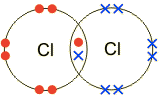 	В 1923 году американский химик Г. Льюис стал первым, кто догадался связать кислотно-основное взаимодействие не с протонами, а с электронами. Льюис - создатель теории ковалентной связи. Согласно этой теории, химическая связь между атомами - это образование общих электронных пар. Существует два способа образования этих пар: обменный механизм  (рис.1) и донорно-акцепторный. Во втором случае при взаимодействии двух веществ атом одного вещества (донор) отдает одну свою электронную пару, а атом другого (акцептор)предоставляет ячейку для этой пары, орбиталь (рис.2).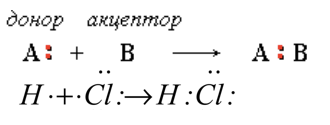 	В результате взаимодействия появляется общая электронная пара. Рассматривая кислотно-основные реакции Льюис заметил, что при них всегда происходит донорно-акцепторное взаимодействие. Заметив закономерность, он сформулировал новое представление о кислотах и основаниях. Основание по его версии является донором электронных пар, а кислота - акцептором.	Итак, теория Льюиса не имела особых противоречий с теорией Бренстеда, она лишь включала гораздо больше веществ в понятия кислот и оснований.§3. Теория Усановича	В 1938 году русский химик Михаил Ильич Усанович предпринял попытку сформулировать обобщенную теорию кислот и оснований, то есть объединить протонную теорию Бренстеда и электронную теорию Льюиса в одну. Согласно этой обобщенной теории, кислота — это частица, которая способна отсоединять катионы (положительные ионы) и протоны, или присоединять анионы (отрицательные ионы) и электроны. Основание — частица, которая может присоединять протон и другие катионы или отдавать электрон и другие анионы. Главная мысль теории Усановича заключается в том, что понятия кислота и основание зависят от заряда частицы - положительного или отрицательного, а не от строения электронной оболочки, как считал Льюис.	Но недостаток этой теории заключается в том, что она слишком общая и недостаточно четко определяет понятия кислоты и основания. Сейчас она практически не используется.4 глава. Сравнение теорийЗаключение	Кислоты и основания известны людям с древнейших времен. Сейчас они довольно широко используются в различных областях - в быту, строительстве, на химическом производстве. 	В конце XIX века появилась первая теория кислот и оснований, которая вызвала как позитивную, так и негативную реакцию химиков по всему миру. Химики, которые были не согласны с мыслями, изложенными в этой теории, сформулировали другую, но позже оказалось, что обе теории являются правильными, они всего лишь описывают растворение веществ с разных сторон. 	Так как эти теории описывали только водные растворы, потребовалось создать новую, более общую теорию, и в 1905 году удалось это сделать Бренстеду. Согласно новой теории, в основе кислотно-основных реакций лежали переходы протонов от кислот к основаниям. 	В 1923 году появилась электронная теория Льюиса, которая рассматривала химическую связь как образование общих электронных пар. Эта теория расширила круг кислот и оснований, но все же была не столь четкой, как теория Бренстеда.	Таким образом, в этом реферате были рассмотрены три теории кислот и оснований, описывающие эти вещества с разных сторон, выявлены их слабые и сильные стороны, и составлена сравнительная таблица.Список литературы Мартыненко Б.В. Химия: Кислоты и основания //- М.: Просвещение, 2000. - С. 11-35. http://studyport.ru/referaty/estestvennye-nauki/3112-rastvory-rastvorimost Ссылка действительна на 15.03.2015 Волков В.А., Вонский Е.В., Кузнецова Г.И. Выдающиеся химики мира. –М.: ВШ, 1991. 656 с. ; Большая советская энциклопедия. В 30 тт. // http://www.physchem.chimfak.rsu.ru/ Ссылка действительна на 15.03.2015 Биографии великих химиков. Перевод с нем. под ред. Быкова Г.В. – М.: Мир, 1981. 320 с // http://www.physchem.chimfak.rsu.ru/ Ссылка действительна на 15.03.2015 С. Benedicks. Svante Arrhenius. Stockholm, 1938; Ю. И.. Соловьев, Н. А. Фигуровский. Сванте Аррениус. M.: Изд-во АН СССР, 1959. В. А. КРИЦМАН // http://www.chem.msu.su/rus/elibrary/nobel/1903-Arrhenius.html Ссылка действительна на 15.03.2015 Современная Энциклопедия, 2000 //http://dic.academic.ru/dic.nsf/enc1p/29570  Ссылка действительна на 15.03.2015 Большая биографическая энциклопедия, 2009. //http://dic.academic.ru/dic.nsf/enc_biography/49264/Каблуков Ссылка действительна на 15.03.2015 Большой энциклопедический словарь / Ред. А. М. Прохоров . – 2-е изд., перераб. и доп . – М. : Большая Российская энциклопедия, 2000. 1219 с.  Мария Зацепина //http://www.alhimik.ru/great/great0.html Ссылка действительна на 15.03.2015 Мир Энциклопедий Аванта+, 2006 // http://murzim.ru/nauka/himiya/ Ссылка действительна на 29.03.15 Журнал «Химия», Изд-во «Первое сентября» // http://him.1september.ru/article.php?ID=200501401 Ссылка действительна на 29.03.15КислородсодержащиеБескислородныеH2SO4  - сернаяHF - фтороводороднаяHNO3 - азотнаяHCl - солянаяH2CO3 - угольнаяH2S - сероводороднаяH2SiO3 - кремниеваяHBr - бромоводороднаяОдноосновныеДвухосновныеТрехосновныеHCl - солянаяH2SO4  - сернаяH3PO4  - фосфорнаяHNO3 - азотнаяH2CO3 - угольнаяH3PO3 - борнаяHF - фтороводороднаяH2SO3 - сернистаяH3AsO3 - мышьяковистаяРастворимыеНерастворимыеH2SO4  - сернаяH2SiO3 - кремниеваяHNO3 - азотнаяH3PO4  - фосфорнаяЛетучиеНелетучиеH2S - сероводороднаяH2SiO3 - кремниеваяHNO3 - азотнаяH2SO4 - сернаяHCl - солянаяH3PO4 - фосфорнаяСильныеСредниеСлабыеH2SO4 - cернаяHF - фтороводороднаяH2CO3 - угольнаяHNO3 - азотнаяH2SO3  - сернистаяH2SiO3 - кремниеваяHCl - солянаяH3PO4 - фосфорнаяH2S - сероводороднаяНазвание теорииПрименимость теорииГлавная мысльОтличия от предыдущейТеория электролит.
диссоциациитолько водные растворыЭлектролиты распадаются на ионы при растворении________Протолитическая теорияпротонные кислотыПри кислотно-основных реакциях осуществляется переход протонов от кислоты к основаниюописывает все растворыЭлектронная теория Льюисаапротонные кислотыПри кислотно-основных реакциях осуществляется переход электронов от основания к кислотегораздо шире круг понятий кислоты и основания